          КАРАР                                                                     ПОСТАНОВЛЕНИЕ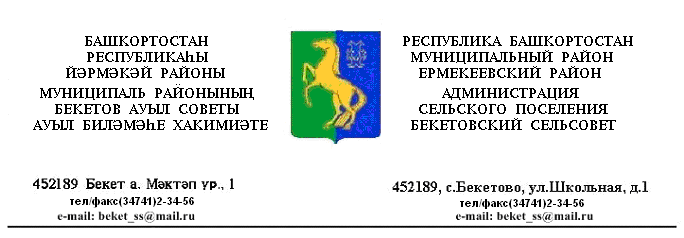 «06» апрель  2020 й.                       № 22                        «06» апреля  2020 г.О порядке подготовки населения в области защиты населения и территорий сельского поселения  Бекетовский сельсовет муниципального района Ермекеевский район Республики Башкортостан
от чрезвычайных ситуацийВ соответствии с Федеральным законом от 12 февраля 1998 года № 28-ФЗ «О гражданской обороне», пункта 2 статьи 11 Федерального закона от 21 декабря 1994 года № 68-ФЗ «О защите населения и территорий от чрезвычайных ситуаций природного и техногенного характера», постановлением Правительства Российской Федерации от 4 сентября 2003 года № 547 «О подготовке населения в области защиты от чрезвычайных ситуаций природного и техногенного характера» и в целях подготовки населения района к действиям при возникновении чрезвычайной ситуации природного и техногенного характера,   ПОСТАНОВЛЯЮ:Утвердить прилагаемое Положение о порядке подготовкинаселения в области защиты населения и территорий сельского поселения  Бекетовский сельсовет муниципального района Ермекеевский район Республики Башкортостан от чрезвычайных ситуаций.Установить, что подготовка населения в области защиты отчрезвычайных ситуаций природного и техногенного характера организуется в рамках единой системы подготовки населения в области гражданской обороны и защиты от чрезвычайных ситуаций и осуществляется по соответствующим группам в организациях (в том числе в образовательных учреждениях) независимо от форм собственности, а также по месту жительства.Предприятиям, учреждениям и организациям обеспечиватьширокую пропаганду знаний в области защиты населения от чрезвычайных ситуаций.               4. Постановление главы сельского поселения  Бекетовский сельсовет  муниципального района Ермекеевский район Республики Башкортостан от 2 октября 2013 года № 35 «Об организации подготовки населенияспособам защиты и действиям в чрезвычайных ситуациях» считать утратившим силу. 5.Контроль исполнения настоящего постановления оставляю засобой. Глава сельского поселения:				 З.З.Исламова  Утверждено постановлением главы  сельского поселения Бекетовский сельсовет муниципального района Ермекеевский район Республики Башкортостан от  06.04.2020. № 22ПОЛОЖЕНИЕо порядке подготовки населения в области защиты населения
и территорий сельского поселения Бекетовский сельсовет муниципального района Ермекеевский район
Республики Башкортостан от чрезвычайных ситуацийНастоящее Положение определяет группы, проходящих обязательную подготовку в области защиты от чрезвычайных ситуаций природного и техногенного характера (далее - ЧС), а также основные задачи и формы обучения населения действиям в чрезвычайных ситуациях.Подготовку в области защиты от чрезвычайных ситуаций проходят:лица, занятые в сфере производства и обслуживания, не включенные в состав органов управления территориального звена сельского поселения Бекетовский сельсовет муниципального района Ермекеевский район Республики Башкортостан Башкирской территориальной подсистемы единой государственной системы предупреждения и ликвидации чрезвычайных ситуаций (далее-работающее население);лица, не занятые в сфере производства и обслуживания (далее - неработающее население);лица, обучающиеся в образовательных учреждениях по основным общеобразовательным программам (кроме образовательных программ дошкольного образования);глава сельского поселения  Бекетовский сельсовет муниципального района Ермекеевский район Республики Башкортостан и руководители организаций (далее - руководители);работники организаций, специально уполномоченные решать задачи по предупреждению и ликвидации чрезвычайных ситуаций и включенные в состав органов управления территориального звена сельского поселения  Бекетовский сельсовет муниципального района Ермекеевский район Республики Башкортостан Башкирской территориальной подсистемы единой государственной системы предупреждения и ликвидации чрезвычайных ситуаций (далее - уполномоченные работники).Основными задачами при подготовке населения в области защиты от чрезвычайных ситуаций являются:обучение населения правилам поведения, основным способам защиты и действиям в чрезвычайных ситуациях, приемам оказания первой помощи пострадавшим, правилам пользования средствами индивидуальной и коллективной защиты;выработка у руководителей и работников предприятий и организаций (далее - объекты экономики) навыков управления силами и средствами, входящих в состав органов управления территориального звена сельского поселения Бекетовский сельсовет муниципального района Ермекеевский район Республики Башкортостан Башкирской территориальной подсистемы единой государственной системы предупреждения и ликвидации чрезвычайных ситуаций (далее - БТП РСЧС);совершенствование практических навыков руководителей и работников объектов экономики, а также председателей КЧС и ОПБ в организации и проведении мероприятий по предупреждению чрезвычайных ситуаций и ликвидации их последствий;практическое усвоение уполномоченными работниками в ходе учений и тренировок порядка действий при различных режимах функционирования БТП РСЧС, а также при проведении аварийно-спасательных и других неотложных работ.Подготовка в области защиты от чрезвычайных ситуаций предусматривает:для работающего населения - проведение занятий по месту работы согласно рекомендованным курсовым программам, утвержденных Министерством Российской Федерации по делам гражданской обороны, чрезвычайным ситуациям и ликвидации последствий стихийных бедствий, самостоятельное изучение порядка действий в чрезвычайных ситуациях с последующим закреплением полученных знаний и навыков на учениях и тренировках;для неработающего населения - проведение бесед, лекций, консультаций, привлечение на учения и тренировки по месту жительства, просмотр учебных фильмов в учебно-консультационном пункте по гражданской обороне и чрезвычайных ситуаций (далее-УКП по ГОЧС), а также самостоятельное изучение пособий, памяток, листовок и буклетов по вопросам защиты от ЧС;для обучающихся - проведение занятий в учебное время в рамках предмета «Основы безопасности жизнедеятельности» (далее-ОБЖ) и дисциплины «Безопасность жизнедеятельности» по соответствующим программам;для главы сельского поселения  Бекетовский сельсовет муниципального района Ермекеевский район Республики Башкортостан (председатель КЧС и ОПБ муниципального района) и руководителей организаций, руководителей объектов экономики, а также уполномоченных работников - получение курсового обучения в области защиты от чрезвычайных ситуаций не реже одного раза в 5 лет, проведение самостоятельной работы, а также участие в сборах, учениях и тренировках.Для лиц, впервые назначенных на должность, связанную с выполнением обязанностей в области защиты от чрезвычайных ситуаций, переподготовка или повышение квалификации в течение первого года работы является обязательным. Повышение квалификации осуществляется по очной или очно-заочной форме обучения, в том числе с использованием дистанционных образовательных технологий.Повышение квалификации в области защиты от чрезвычайных ситуаций проходят:Глава сельского поселения  Бекетовский сельсовет, управляющий делами и специалист сельского поселения  в учебных заведениях Министерства Российской Федерации по делам гражданской обороны, чрезвычайным ситуациям и ликвидации последствий стихийных бедствий (далее-МЧС России), в государственном бюджетном образовательном учреждении «Учебно-методический центр по гражданской обороне и чрезвычайным ситуациям Республики Башкортостан» (далее - ГБОУ «УМЦ по ГОЧС РБ»).Совершенствование знаний, умений и навыков населения в области защиты от чрезвычайных ситуаций осуществляется в ходе проведения командно-штабных, тактико-специальных и комплексных учений и тренировок.Командно-штабные учения или штабные тренировки в организациях района проводятся один раз в год продолжительностью до одних суток.Тактико-специальные учения продолжительностью до восьми часов проводятся с участием формирований объектов экономики один раз в три года, а с формированиями повышенной готовности - один раз в год.Комплексные учения продолжительностью до двух суток проводятся один раз в три года в муниципальных организациях, имеющих опасные производственные объекты. В других организациях один раз в три года проводятся тренировки продолжительностью до восьми часов.Тренировки для обучающихся в общеобразовательных учреждениях проводятся ежегодно.Лица, привлекаемые на учения и тренировки в области защиты от чрезвычайных ситуаций, должны быть проинформированы о возможном риске при их проведении.Специалист сельского поселения  Бекетовский сельсовет муниципального района Ермекеевский район Республики Башкортостан:осуществляет координацию, методическое руководство и мониторинг за подготовкой населения в области защиты от чрезвычайных ситуаций;определяет перечень работающего населения для прохождения обучения в ГБОУ «УМЦ по ГОЧС РБ» или другом образовательном учреждении дополнительного профессионального образования, имеющего соответствующую лицензию;разрабатывает примерные программы курсового обучения в области гражданской обороны и защиты от чрезвычайных ситуаций.Финансирование подготовки председателей комиссий, уполномоченных работников сельского поселения  Бекетовский сельсовет, содержание курсов гражданской обороны сельского поселения  Бекетовский сельсовет муниципального района Ермекеевский район, подготовки неработающего населения, а также проведения органами местного самоуправления учений и тренировок осуществляется за счет средств местного бюджета.Финансирование подготовки работающего населения в области защиты от чрезвычайных ситуаций, подготовки и аттестации формирований, а также проведения учений и тренировок осуществляется за счет средств объектов экономики сельского поселения.